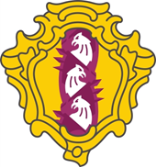 МУНИЦИПАЛЬНЫЙ СОВЕТВНУТРИГОРОДСКОГО МУНИЦИПАЛЬНОГО ОБРАЗОВАНИЯ       САНКТ-ПЕТЕРБУРГАМУНИЦИПАЛЬНЫЙ ОКРУГ ДВОРЦОВЫЙ ОКРУГшестой созывРЕШЕНИЕПРОЕКТ____ __________ 2021 г.                                                                                                   №    О присвоении классного чина главе МО МО Дворцовый округВ соответствии с положениями Закона Санкт-Петербурга от 03.10.2008 № 537-94 «О гарантиях осуществления полномочий депутата муниципального совета внутригородского муниципального образования Санкт-Петербурга, члена выборного органа местного самоуправления в Санкт-Петербурге, выборного должностного лица местного самоуправления в Санкт-Петербурге» и на основании Устава МО МО Дворцовый округ Муниципальный Совет МО МО Дворцовый округРЕШИЛ: 1.	Присвоить главе МО МО Дворцовый округ Бисеровой Марии Владимировне классный чин – муниципальный советник 2-го класса;2.	Настоящее решение вступает в силу со дня его подписания.Глава муниципального образования,исполняющий полномочия председателямуниципального Совета                                                                                    М.В. Бисерова